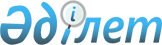 Қала әкімдігінің "Жаңаөзен қаласы бойынша 2009 жылға арналған нысаналы топтардан жұмыссыздарды жұмысқа орналастыру үшін әлеуметтік жұмыс орындарын ұйымдастыру туралы" 2009 жылғы 21 мамыр № 853 қаулысына өзгерістер енгізу туралыЖаңаөзен қаласы әкімдігінің 2009 жылғы 3 шілдеде № 1120 қаулысы. Жаңаөзен қаласының Әділет басқармасында 2009 жылғы 3 шілдеде № 11-2-113 тіркелді

      Қазақстан Республикасының 2001 жылғы 23 қаңтардағы «Халықты жұмыспен қамту туралы» және 2001 жылғы 23 қаңтардағы «Қазақстан Республикасындағы жергілікті мемлекеттік басқару және өзін - өзі басқару туралы» Заңдарына сәйкес, Қазақстан Республикасы Үкіметінің 2009 жылы 10 наурыздағы № 274 «Мемлекет басшысының 2009 жылы 6 наурыздағы «Дағдарыстан жаңару мен дамуға» атты Қазақстан халқына жолдауын іске асыру жөніндегі Қазақстан Республикасы Үкіметінің 2009 жылға арналған іс-қимыл жоспарын (Жол картасын) орындау жөніндегі іс-шаралар жоспарын бекіту туралы» және Облыс әкімдігінің 2009 жылы 16 наурыздағы № 746-1 «Мемлекет басшысының 2009 жылғы 6 наурыздағы «Дағдарыстан жаңару мен дамуға» атты Қазақстан халқына Жолдауын жүзеге асыру жөніндегі Қазақстан Республикасы Үкіметінің 2009 жылға арналған Іс - қимыл жоспарын (Жол картасын) орындау жөніндегі Іc - шаралар жоспарын бекіту туралы» қаулыларын іске асыру мақсатында, қала әкімдігі ҚАУЛЫ ЕТЕДІ:

      1. Қала әкімдігінің 2008 жылғы 2 желтоқсандағы № 2009 «Жаңаөзен қаласы бойынша 2009 жылға арналған нысаналы топтардан жұмыссыздарды жұмысқа орналастыру үшін әлеуметтік жұмыс орындарын ұйымдастыру туралы» қаулысына (нормативтік құқықтық кесімдерді мемлекеттік тіркеу тізілімінде № 11-2-96 тіркелген, «Жаңаөзен» газетінің № 4 (1391) 2009 жылы 28 қаңтарында жарияланған), 2009 жылғы 6 сәуірдегі № 690 «Жаңаөзен қаласы бойынша 2009 жылға арналған нысаналы топтардан жұмыссыздарды жұмысқа орналастыру үшін әлеуметтік жұмыс орындарын ұйымдастыру туралы» 2008 жылғы 2 желтоқсандағы № 2009 қаулысына өзгерістер енгізу туралы» қаулысына (нормативтік құқықтық кесімдерді мемлекеттік тіркеу тізілімінде 11-2-105 тіркелген, Жаңаөзен газетінің № 20 (1407) 2009 жылы 20 мамырында жарияланған) 2009 жылғы 21 мамырдағы № 853 «Жаңаөзен қаласы бойынша 2009 жылға арналған нысаналы топтардан жұмыссыздарды жұмысқа орналастыру үшін әлеуметтік жұмыс орындарын ұйымдастыру туралы» қаулысына (нормативтік құқықтық кесімдерді мемлекеттік тіркеу тізілімінде 11-2-110 тіркелген, Жаңаөзен газетінің № 23(1410) 2009 жылы 10 маусымында жарияланған) төмендегідей өзгерістер енгізілсін:

      аталған қаулының қосымшасы қоса беріліп отырған қосымшаға сәйкес жаңа редакцияда жазылсын.

      2. Осы каулының орындалысын бақылау қала әкімінің орынбасары Т.Сатыбалдиевке жүктелсін.

      3. Осы қаулы алғаш ресми жарияланғаннан кейін күнтізбелік он күн өткен соң қолданысқа енгізіледі.      Қала әкімі                              Ж.Бабаханов      КЕЛІСІЛДІ:

      М.И.Абубикиров

      03 шілде 2009ж.

      «Жаңаөзен қалалық жұмыспен

      қамту және әлеуметтік

      бағдарламар бөлімі»

      мемлекеттік мекемесінің бастығы      Н.Б.Ғұмарова

      03 шілде 2009ж.

      «Қалалық экономика және бюджеттік

      жоспарлау бөлімі» мемлекеттік

      мекемесінің бастығы      Р.К.Джантлеуова

      03 шілде 2009ж.

      «Қалалық қаржылар бөлімі»

      мемлекеттік мекемесінің бастығы

Қала әкімдігінің 2009 жылы 03 шілде

№ 1120 қаулысына қосымша 2009 жылы халықтың нысаналы топтарына арналған Республикалық бюджеттен қаржыландырылатын қосымша әлеуметтік жұмыс орындарын беруші және құрушы шаруашылық мекемелердің тізбесі және еңбекақы мөлшері
					© 2012. Қазақстан Республикасы Әділет министрлігінің «Қазақстан Республикасының Заңнама және құқықтық ақпарат институты» ШЖҚ РМК
				№Мекемелердің атауларыәлеуметтік жұмыс орын (адам)әлеуметтік жұмыс орын (адам)әлеуметтік жұмыс орын (адам)Респуб- ликалық бюджет- тен төлене- тін еңбекақы мөлшері /теңге/Жұмыс мерзі-міЖұмыс

көлемі№Мекемелердің атауларыбар-лығыСо-ның ішіндемү-ге-дектерОралман-дар саныРеспуб- ликалық бюджет- тен төлене- тін еңбекақы мөлшері /теңге/Жұмыс мерзі-міЖұмыс

көлемі123456781«Тазалық» мемлекеттік коммуналдық кәсіпорыны10034015000 /он бес мың/6 айға дейінКелісімі-не сай2«Өзенкөктем» мемлекеттік коммуналдық кәсіпорыны5522215000 /он бес мың/6 айға дейінКелісімі-не сай3«ӨзенГазСервис» мемлекеттіккоммуналдық кәсіпорыны101415000 /он бес мың6 айға дейінКелісімі-не сай4«Өзенғимаратсервис» пәтер иелері кооперативтерінің қауымдастығы19567815000 /он бес мың/6 айға дейінКелісімі-не сай5«Өзендархан» мемлекеттік коммуналдық кәсіпорыны1003 4015000 /он бес мың/6 айға дейінКелісімі-не сай6«БиоСтройСервис» жауапкершілігі шектеулі серіктестігі115000 /он бес мың/6 айға дейінКелісімі-не сай7«Перизат» шаруа қожалығы 141615000 /он бес мың/6 айға дейінКелісімі-не сай8«Өрт сөндіру қызметі-М» жауапкершілігі шектеулі серіктестігі3111315000 /он бес мың/6 айға дейінКелісімі-не сай9«Сильва-Медиа» жауапкершілігі шектеулі серіктестігі115000 /он бес мың/6 айға дейінКелісімі-не сай10Жеке кәсіпкер «Худайбергенова Ә.»115000 /он бес мың/6 айға дейінКелісімі-не сай11Жеке кәсіпкер «Чалабаева М.И.»2115000 /он бес мың/6 айға дейінКелісімі-не сай12«Жаңаөзен политехникалық колледжі» жауапкершілігі шектеулі серіктестігі115000 /он бес мың/6 айға дейінКелісімі-не сай13Жеке кәсіпкер «Бекенов М.»10415000 /он бес мың/6 айға дейінКелісімі-не сай14«Өзенжылу» мемлекеттік коммуналдық кәсіпорыны151615000 /он бес мың/6 айға дейінКелісімі-не сай15Жеке кәсіпкер «Батырбаева Л.А.»3115000 /он бес мың/ 6 айға дейінКелісімі-не сай16Жеке кәсіпкер «Сегизбаева Д.С.»4215000 /он бес мың/6 айға дейінКелісімі-не сай17Жеке кәсіпкер «Абдуллаев Т.А.»12515000 /он бес мың/6 айға дейінКелісімі-не сай18Жеке кәсіпкер «Уташева Д.»201815000 /он бес мың/6 айға дейінКелісімі-не сай19Жеке кәсіпкер «Таганиязова А.»6215000 /он бес мың/6 айға дейінКелісімі-не сай20«Өзенкоопсауда» жауапкершілігі шектеулі серіктестігі151715000 /он бес мың/6 айға дейінКелісімі-не сай21Жеке кәсіпкер «Рисгалиев Б.С.»11515000 /он бес мың/6 айға дейінКелісімі-не сай22«Батша Қуан» жауапкершілігі шектеулі серіктестігі 5215000 /он бес мың/6 айға дейінКелісімі-не сай23Жеке кәсіпкер «Чомчаева Н.С.»10415000 /он бес мың/6 айға дейінКелісімі-не сай24Жеке кәсіпкер «Бекетаева Б.»115000 /он бес мың/6 айға дейінКелісімі-не сай25Жеке кәсіпкер «Утепова М.»4215000 /он бес мың/6 айға дейінКелісімі-не сай26Жеке кәсіпкер «Туякова.Р.»2115000 /он бес мың/6 айға дейінКелісімі-не сай27Жеке кәсіпкер «Сузакбаева»115000 /он бес мың/6 айға дейінКелісімі-не сай28«Бизнес Инкубатор» мемлекеттік коммуналдық кәсіпорыны2115000 /он бес мың/6 айға дейінКелісімі-не сай29«Сауда үйі Арман» жауапкершілігі шектеулі серіктестігі3115000 /он бес мың/6 айға дейінКелісімі-не сай30Жеке кәсіпкер «Кашаганов С.»151615000 /он бес мың/6 айға дейінКелісімі-не сай31Жеке кәсіпкер «Кашаганова К.»8315000 /он бес мың/6 айға дейінКелісімі-не сай32Жеке кәсіпкер «Сарыев К.»7315000 /он бес мың/6 айға дейінКелісімі-не сай33Жеке кәсіпкер «Сарыев Н.»3115000 /он бес мың/6 айға дейінКелісімі-не сай34Жеке кәсіпкер «Сарыев А.»115000 /он бес мың/6 айға дейінКелісімі-не сай35Жеке кәсіпкер «Рыскалиева А.»4215000 /он бес мың/6 айға дейінКелісімі-не сай36Жеке кәсіпкер «Балавбаева А.Н.»4215000 /он бес мың/6 айға дейінКелісімі-не сай37Жеке кәсіпкер «Бахитова Д.»3115000 /он бес мың/6 айға дейінКелісімі-не сай38Жеке кәсіпкер «Джанова А.»5215000 /он бес мың/6 айға дейінКелісімі-не сай39Жеке кәсіпкер «Кариева Ш.»11515000 /он бес мың/6 айға дейінКелісімі-не сай40Жеке кәсіпкер «Коразова Г.»5215000 /он бес мың/6 айға дейінКелісімі-не сай41Жеке кәсіпкер «Искаков Ж»151615000 /он бес мың/6 айға дейінКелісімі-не сай42Жеке кәсіпкер «Абуов Ж.А.»6215000 /он бес мың/6 айға дейінКелісімі-не сай43Жеке кәсіпкер «Корпежан А.А.»8315000 /он бес мың/6 айға дейінКелісімі-не сай44Жеке кәсіпкер «Шадылов М.Б.»3115000 /он бес мың/6 айға дейінКелісімі-не сай45«ОРСТЭК» жауапкершілігі шектеулі серіктестігі215000 /он бес мың/6 айға дейінКелісімі-не сай46Жеке кәсіпкер «Саршиева Э.»8315000 /он бес мың/6 айға дейінКелісімі-не сай47Жеке кәсіпкер «Ундасинов О.А.»12515000 /он бес мың/6 айға дейінКелісімі-не сай48«Алау» жекешелендірілген пәтер иелерінің кооперативі215000 /он бес мың/6 айға дейінКелісімі-не сай49«Нұрлан» жекешелендірілген пәтер иелерінің кооперативі3115000 /он бес мың/6 айға дейінКелісімі-не сай50«Алау» жекешелендірілген пәтер иелерінің кооперативі6315000 /он бес мың/6 айға дейінКелісімі-не сайБАРЛЫҒЫ76622306